	Le, 20 oct. 21Stage de skiZinalde 17 au 24 Novembre 2021Hébergement :  pension complète. Rendez-vous : Mercredi 17 Novembre 21.des précisions seront envoyées aux participants par mail.Fin du stage : Mercredi 24 Novembre 21 aux mêmes endroits.Les parents seront avertis par téléphone de l’heure exacte de retour dans la soirée.Programme : Entraînement spécifique slalom et géant. Prix du stage :	 910 €. Important :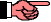 le nombre de places est limitéles inscriptions tardives risquent de ne pas être prises en considérationmerci aux stagiaires se déplaçant par leurs propres moyens de se signalerseuls les compétiteurs inscrits à "Alsace Ski Compétition" pour la saison 2021 - 2022 ont accès à ce stage. Leurs clubs, au moment du départ, doivent être à jour de leurs participations à "Alsace Ski Compétition".Prévoir : carte d’identité, skis de slalom limés et fartés, vêtements chauds, matériel pour l’entretien des skis, matériel habituel._________________________________________________________________________________Demande d'inscriptionà faire parvenir par mail impérativement à cette adresse : inscriptions.ski67@gmail.comavant vendredi 5 Novembre 2021En précisant :LES DATES ET LIEU DU STAGELe NOM et prénomCopie aux responsables de club